IntroductionThe SWCD is the local unit of government that provides assistance to citizens who are interested in preserving, restoring and protecting soil and water resources in Waseca County.The mission of the Waseca SWCD – “The District cooperates with all governmental units to determine, to educate, to assist the implementation of District, State and Federal conservation practices, and to promote soil, water and environmental stewardship of the Waseca County natural resources.”Waseca Soil and Water Conservation District’s 2018 Annual Plan of Work is developed from the District’s Long Range Plan. The Waseca SWCD, through a resolution on February 18, 2016, has adopted the Waseca County’s Comprehensive Local Water Management Plan (CLWMP) as our Long Range Plan. Specific action items that relate to goals of the SWCD are taken from the CLWMP. There are other action items that address the goals of the SWCD but are not specifically outlined in the CLWMP.The purpose of the plan is to guide us in effectively providing maximum conservation to all the land in the District, placing priorities on high priority areas as identified. This plan includes guidelines for employees and supervisors for the achievement of the District objectives.District Board of SupervisorsThe Board meets the second Thursday of each month at 6:30 p.m. at the Conservation Office, 105 22nd Ave NE, Waseca MN. (date & time subject to change)DISTRICT GOVERNING BOARD AREA OF REPRESENTATIONChairman - Wayne Cords, Janesville and AltonVice Chairman - Scott Hildebrandt, St. Mary and WoodvilleTreasurer - Todd Stencel, Freedom, Wilton and VivianSecretary - Jessie Shaffer, Otisco, Byron, and New RichlandMember - Keith Morgan, Iosco and Blooming GroveSTANDING COMMITTEESPersonnelBudget and PlanningCounty Water PlanGBERBASouth Central Technical Service AreaWaseca Lakes AssociationLake Elysian AssociationCannon River Watershed PartnershipLe Sueur River Watershed NetworkDISTRICT STAFFOpen, District ManagerTyler Polster, District TechnicianCheri Brummund, Office AssistantWEBSITEWaseca SWCD – Website – www.wasecaswcd.orgNATURAL RESOURCES CONSERVATION SERVICE PERSONNEL NRCS STAFFDistrict Conservationist-VacantJames Smith, Soil Conservation TechnicianOTHERS ASSISTING WASECA SWCDEric Gulbransen, District Manager, Steele County SWCDAdam Arndt, District Technician, Steele County SWCDWASECA COUNTY COMMISSIONERSDouglas ChristophersonBrian HarguthBlair NelsonRichard AndroliDan KuhnsWASECA COUNTY PLANNING & ZONINGMark LeifermanWASECA COUNTY DITCH INSPECTORRussell GuseWASECA COUNTY FARM SERVICES AGENCY BOARD PERSONNEL:Kara Durward, County Executive Director	 	Kevin Klemmensen, Committee MemberBrad Krause, Chairman				   Gretchen Supalla, Committee MemberBrady Adams, Vice Chairman Scott Kasper, Committee MemberPRIORITY CONCERNSGoal 1:Protect and Improve the Quality of Water Resources Throughout the County.ObjectiveReduce erosion and sediment loading of surface water resources.ActionsPromote NRCS programs and practices that control soil erosion and reduce sedimentation to downstream waters.Implement the SWCD conservation practice State Cost-Share program targeting practices on high priority erosion areas.Implement the following conservation practices: five grassed waterways; five water and sediment basins; one terrace system; two erosion control structures; two thousand acres of reduced tillage; and five acres of farmstead windbreaks. Pursue GBERBA funding for conservation practice implementation.In cooperation with Waseca County, continue water quality monitoring networks on Isoco and Bull Run creeks using 2017 Local Capacity Services Grant.Promote the application of CRP buffer strips adjacent to drainage ditches, streams, and wetlands. Work with the County and BWSR to promote the State Buffer and Soil Erosion Law.Assist with the implementation of the Waseca county Comprehensive Water Management Plan.Goal 2:Maintain and Enhance the County’s Drainage System and Wetland Resources.ObjectiveProperly manage the County’s drainage system. Preserve and restore wetlands.ActionsServe on the MN Wetland Conservation Act Technical Evaluation Panel.Submit a Conservation Partners Legacy (CPL) Grant application for tree removal and controlled burns on 25 old RIM Reserve easements.Promote enrollment of drained wetland basins in the RIM and new CREP programs.Promote implementation of controlled drainage systems and bioreactors to reduce nitrogen discharge into surface waters.Promote implementation of Comprehensive Drainage Management Plans on all public and private drainage systems.Assist the County, MSU-Water Resources Center, and the city of New Richland with reducing flooding within the city.Goal 3:Protect and Enhance the County’s Shoreland and Natural CorridorsObjectiveDevelop and implement reasonable strategies to protect and enhance natural corridors.ActionsPromote the implementation of CRP vegetative buffer strips on drainage ditches, streams, and wetlands throughout the County. Promote enrollment of riparian areas adjacent to streams, drainage ditches, and wetlands in RIM and new CREP programs.Goal 4:Increase Awareness on Key Water Planning Issues.ObjectiveExpand the public’s knowledge and understanding of important soil and water resource issues and concerns. ActionsWork closely with the County Commissioners and County departments to solve soil and water resource problems.Participate in the MASWCD Legislative Briefing and Day at the Capitol. Sponsor soil and water resource awareness programs for students.Consider sponsoring a tree planting day for students.Recognize an Outstanding Conservation Farmer in July.Providing yard signs to current outstanding conservation farmers.Publish a newsletter including the 2018 Annual Report in March.Publish a 2019 conservation calendar.Consider participating in an area Soil Health Group.Participate in the City/County Ag Forum in March.Consider sponsoring a tree day open house.Observe Soil Stewardship Week by providing information to County churches and schools.Sharing a booth with Waseca County P & Z at the County Fair.Update and promote the SWCD website.Participate in the County Feedlot Site Inspection Team – Site Inspections.Distribute an NRCS soil health brochure to all landowner’s contacts.Participate in the MASWCD State Convention.Other Waseca SWCD Operational ActionsAssist Waseca County with development and implementation of a comprehensive County Forest Management Plan.Assist Waseca County with facilitating the Goose Lake Park buckthorn control plan.Sponsor a tree program and promote tree planting for windbreaks, wildlife habitat, and erosion control purposes.Meet with the County Commissioners in June to discuss the Districts 2019 Budget and County Operational Allocation.Meet with the Steele County SWCD Board in November to discuss continuation of the Services Agreement.Utilize a portion of the Capacity Grant to assist landowners with the application of cover crops to promote soil health and soil erosion reduction.All programs and services of the District are offered on a nondiscriminatory basis, without regard to race, color, national origin, religion, sex, age marital status or handicap.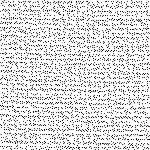 